Western Australia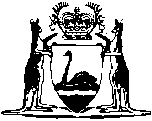 Declared Places (Mentally Impaired Accused) Act 2015Declared Places (Mentally Impaired Accused) Regulations 2015Western AustraliaDeclared Places (Mentally Impaired Accused) Regulations 2015Contents1.	Citation	12.	Commencement	13.	Prescribed advocates	1Notes	Compilation table	2Western AustraliaDeclared Places (Mentally Impaired Accused) Act 2015Declared Places (Mentally Impaired Accused) Regulations 20151.	Citation		These regulations are the Declared Places (Mentally Impaired Accused) Regulations 2015.2.	Commencement		These regulations come into operation as follows —	(a)	regulations 1 and 2 — on the day on which these regulations are published in the Gazette;	(b)	the rest of the regulations — on the day on which the Mental Health Act 2014 section 350 comes into operation.3.	Prescribed advocates	(1)	A mental health advocate as defined in the Mental Health Act 2014 section 4 is prescribed for the purposes of the definition of advocate in section 51 of the Act.	(2)	The Chief Mental Health Advocate as defined in the Mental Health Act 2014 section 4 is prescribed for the purposes of the definition of chief advocate in section 51 of the Act.Notes1	This is a compilation of the Declared Places (Mentally Impaired Accused) Regulations 2015.  The following table contains information about those regulations.Compilation tableCitationGazettalCommencementDeclared Places (Mentally Impaired Accused) Regulations 201520 Nov 2015 p. 4712r. 1 and 2: 20 Nov 2015 (see r. 2(a));
Regulations other than r. 1 and 2: 30 Nov 2015 (see r. 2(b) and Gazette 13 Nov 2015 p. 4632)